Zápis z 20. stretnutia RC Nitra  v rotariánskom roku 2022/2023 dňa 20. februára 2023 v penzióne Artin Prítomní : D. Peškovičová, K. Pieta, I. Košalko, L. Tatar, A. Tóth, L. GállOspravedlnení: A. Havranová, R. Plevka, J. Stoklasa, M. Svoreň, Ľ. Holejšovský, G. Tuhý, M. Waldner, E. Oláh, P. Szabo, M. Poništ, J. Dóczy, L. Hetényi, V. Miklík, P. Galo, K. Lacko-Bartoš Stretnutie klubu otvorila a viedla D. Peškovičová, prezidentka klubu. Program:1. List PDGs vedeniu RI o situácii v dištrikte2. Pozvánka na PETS, účasť3. Rozpočet D2240 na rok 23/24.4. Pomoc Turecko SýriaSkupina bývalých guvernérov D 2240 listom upozornila vedenie RI na krízovú situáciu v dištrikte, ktorá vyplynula z nedodržovania niektorých uznesení najvyššieho orgánu dištriktu – DK. Najmä platenia mzdy za vykonanú prácu v programe výmeny mládeže. Napriek tomu, že DK a MDK prijala uznesenia o vykonávaní tejto činnosti bezplatne, interné riadiace dokumenty takúto možnosť dovoľujú. Príslušné dokumenty sú štatutárom dištriktu nezmenené. Na list PDGs očakávame odpoveď.PETS sa uskutoční v dňoch 17. – 18. 3. 2023 v Olomouci. Odsúhlasili sme úhradu registračného poplatku. Školenia sa zúčastní prezident elect ako člen dištriktového tímu. Pozreli sme si návrh rozpočtu dištriktu na obdobie 2023/24. Budeme navrhovať efektívnejšie využiť vnútorné možnosti, v úspore nákladov. Nezvyšovať členské príspevky.Dohodli sme sa, že priamo oslovíme Rotary kluby, ktoré  pôsobia v oblasti postihnutej zemetrasením s otázkou na aktuálnu potrebu pomoci. Ďalšou možnosťou je využiť humanitárnu dopravu a pripraviť potravinovú zbierku.Pomoc pre Ukrajinu: https://www.youtube.com/watch?v=uGCdoRiOhfgInformácie:Skúste osloviť svojich priateľov a známych na darovanie 2% z daní.Prednáška Vizitátorky Slovenskej provincie dcér kresťanskej lásky: termín prednáškyje predbežne stanovený na obdobie po Veľkej noci.Členovia klubu dostali potvrdenie o vykonávaní dobrovoľníckej práce. Potvrdenie ich oprávňuje poskytnúť až 3 % príspevok z dane FO pre verejnoprospešné neziskové organizácie. 

Dana Peškovičová, prezidentka Rotary club Nitra 2022/2023d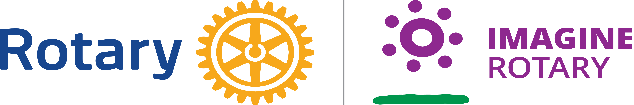 